МУ «УПРАВЛЕНИЕ ОБРАЗОВАНИЯАДМИНИСТРАЦИИ КРАСНОЯРУЖСКОГО РАЙОНАБЕЛГОРОДСКОЙ ОБЛАСТИПРИКАЗот «21» декабря  2018 г.                                                                    № 713Об итогахпроведениямуниципального конкурса«Детский сад года - 2018»Согласно приказу МУ «Управление образования администрации Краснояружского района Белгородскойобласти» от25 марта 2016 года№406«О подготовке и проведении муниципального  конкурса  «Детский сад года–2018»проводился районный конкурс «Детский сад года - 2018». Основными задачами конкурса являлись: выявление наиболее успешных практик управления дошкольными образовательными учреждениями; обобщение и распространение опыта работы педагогических коллективов по созданию эффективных механизмов, обеспечивающих развитие сферы дошкольного образования в контексте реализации требований ФГОС ДО; создание условий для мотивации педагогических коллективов дошкольных образовательных учреждений Краснояружского района на достижение качества дошкольного образования в соответствии с современными требованиями;формирование и укрепление позитивного общественного отношения к инновационным процессам в системе дошкольного образования.Районный конкурс проводился в  очной форме. Этапами конкурса являлись:выступление руководителя, экскурсия по ДОУ, педагогическое мероприятие с воспитанниками ДОУ, визитная карточка.В конкурсе приняло участие 5дошкольных образовательных учреждений района. Подводя итоги конкурса «Детский сад года – 2018», можно отметить серьёзную подготовку дошкольных образовательных учреждений к конкурсу.Рассматривая первый  этап конкурса–  это экскурсия по ДОУ, можно отметить, что педагогические коллективы МДОУ «Краснояружский детский сад общеразвивающего вида», МДОУ «Вязовской детский сад», МДОУ «Центр развития ребёнка-детский сад», МДОУ «Сергиевский детский сад»творчески подошли к проведению экскурсии, интересно продемонстрировали  особенности учреждений через представление групп воспитателями, детьми,организовали выставку  интересного игрового и демонстрационного материала.Самым важным этапом данного конкурса являлосьпедагогическое мероприятие с воспитанниками. С положительной стороны можно отметить  занятия  в МДОУ «Краснояружский ЦРР-детский сад» (Волощенко Л.И.), МДОУ «Краснояружский детский сад общеразвивающего вида» (Владимирова В.В., Малахова С.В., Осадчева Т.М.)),МДОУ «Вязовской детский сад» (Васюкова Е.С.),МДОУ «Сергиевский детский сад»  (Мишенина М.М.), которые были проведены в соответствии с требованиями ФГОС ДО.В соответствии с методическими рекомендациями были представлены выступлениявсех заведующих ДОУ. Однако более интересным, четким, содержательным было выступление Зерновой А.А., заведующей МДОУ «Краснояружский детский сад общеразвивающего вида», Сосоенко Н.И., заведующейМДОУ «Вязовской детский сад», Жиленко Л.А., заведующей МДОУ «Центр развития ребёнка-детский сад». В  визитной  карточке оценивалосьсоответствие выступления содержанию и инновационной идее программы развития  ДОУ, этика и эстетика выступления, массовость и артистизм участников визитной карточки.       В соответствии с данными критериями были представлены визитные карточкиМДОУ «Краснояружский детский сад общеразвивающего вида» (Зернова А.А.), МДОУ «Вязовской детский сад» (Сосоенко Н.И.), МДОУ «Краснояружский ЦРР – детский сад» (Жиленко Л.А.).Несмотряна малочисленность педагогического и детского коллективов МДОУ «Сергиевский детский сад» (Кулакова Г.В.)педагогический коллектив данного учреждения  творчески подошёл к подготовке визитной карточки. В целом отмечается, что в ходе конкурса «Детский сад года-2018» дошкольные образовательные учрежденияМДОУ «Краснояружский ЦРР-детский сад» (Жиленко Л.А.), МДОУ «Краснояружский детский сад общеразвивающего вида» (Зернова А.А.), МДОУ «Вязовской детский сад» (Сосоенко Н.И.)продемонстрировали достаточно высокий уровень  подготовки к конкурсу, а также отмечается  достаточно хорошая подготовка к конкурсу МДОУ «Сергиевский детский сад» (Кулакова Г.В.).       В соответствии с вышеизложеннымприказываю:Признать победителем муниципальногоконкурса «Детский сад года – 2018»- МДОУ «Краснояружский детский сад общеразвивающего вида» (Зернова А.А.).Признать лауреатами муниципальногоконкурса «Детский сад года – 2018»:-  МДОУ «Краснояружский ЦРР-детский сад» (Жиленко Л.А.)- МДОУ «Вязовской детский сад» (Сосоенко Н.И.).Наградить победителей и лауреатов  муниципальногоконкурса «Детский сад    года – 2018»Благодарностью главы администрации Краснояружского района и ценным подарком.Наградить участников муниципального конкурса «Детский сад    года – 2018»Почётной грамотой МУ «Управление образования администрации Краснояружского района»и ценным подарком.Рекомендовать начальнику отдела оценки качества образования (Щербак О.В.)  при распределении стимулирующей части фонда оплаты труда руководителей образовательных учреждений учесть  результаты участия ДОУ  в районном конкурсе « Детский сад года -2018».  Контроль за исполнением данного приказа оставляю за собой.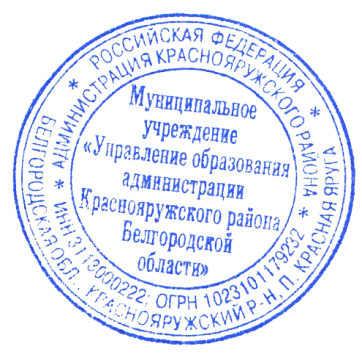 Начальник  МУ  «Управление  образования  администрации Краснояружского района Белгородской области»                            Е.Г. Головенко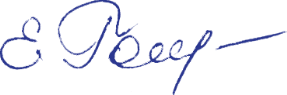 